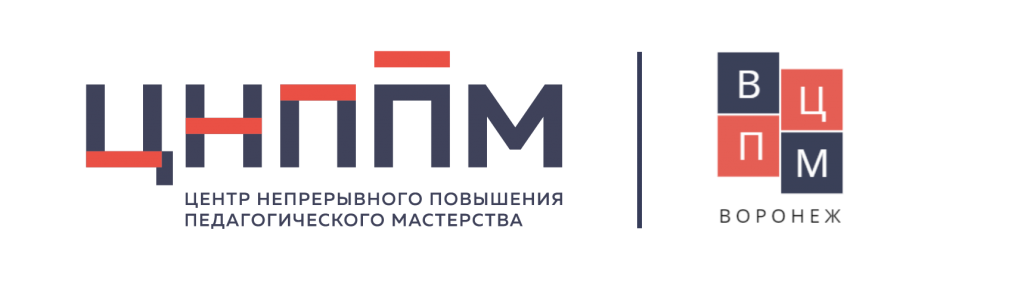 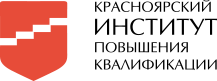 Индивидуальный образовательный маршрутФИО (полностью)Калинина Надежда АнатольевнаКалинина Надежда АнатольевнаКалинина Надежда АнатольевнаКалинина Надежда АнатольевнаМуниципалитетГ. НазаровоГ. НазаровоГ. НазаровоГ. НазаровоОрганизацияМБОУ СОШ № 3МБОУ СОШ № 3МБОУ СОШ № 3МБОУ СОШ № 3ДолжностьУчитель начальных классовУчитель начальных классовУчитель начальных классовУчитель начальных классовПрофессиональные дефициты / Задачи на предстоящий периодОбразовательные задачиФормы работы/ взаимодействия по реализации образовательных задачСроки реализации(указать даты / месяц(ы), год)Форма предъявления результата12345Испытываю затруднения в формировании и оценки функциональной грамотности у младших школьниковЗадачи обучения Задачи обучения Задачи обучения Задачи обучения Испытываю затруднения в формировании и оценки функциональной грамотности у младших школьников1. Изучить методы и приемы формирования и оценивания функциональной грамотности на уроках в начальной школе. Функциональная грамотность в современном образованииhttps://sch1621.mskobr.ru/files/%20%D1%82%D0%B0%D0%BA%D0%BE%D0%B5%20%D1%84%D1%83%D0%BD%D0%BA%D1%86%D0%B8%D0%BE%D0%BD%D0%B0%D0%BB%D1%8C%D0%BD%D0%B0%D1%8F%20%D0%B3%D1%80%D0%B0%D0%BC%D0%BE%D1%82%D0%BD%D0%BE%D1%81%D1%82%D1%8C.pdf - Семинар «Формирование и оценка функциональной грамотности» от института стратегии развития образования https://youtu.be/S_GNcEomqG0https://youtu.be/Fy_9GHUiDDc https://youtu.be/tFZ9mEDVhto Июнь-август 2023 Выступление с докладом на тему формирование функциональной грамотности в МБОУ СОШ №3Испытываю затруднения в формировании и оценки функциональной грамотности у младших школьниковНаучиться применять методы и приемы формирования и оценивания функциональной грамотности на уроках в начальной школеВебинар «Формирование читательских умений: ошибки ученика и действия учителя»  https://www.youtube.com/watch?v=J4e4XBZWLC8   - Обучающий вебинар «Работа с электронным банком заданий по функциональной грамотности: финансовая грамотность» https://telemost.yandex.ru/j/77547732809343 - Включение в урок заданий на формирование и оценивания функциональной грамотности ... (uchi.ru) - Оценка функциональной грамотности учащихся основной школы. Разработка измерительных материалов.
 https://www.en-edu.ru/images/doc/%D0%A4%D0%93/%D0%9A%D0%BE%D0%B2%D0%B0%D0%BB%D0%B5%D0%B2%D0%B0_%D0%9E%D1%86%D0%B5%D0%BD%D0%BA%D0%B0_%D1%84%D1%83%D0%BD%D0%BA%D1%86%D0%B8%D0%BE%D0%BD%D0%B0%D0%BB%D1%8C%D0%BD%D0%BE%D0%B9_%D0%B3%D1%80%D0%B0%D0%BC%D0%BE%D1%82%D0%BD%D0%BE%D1%81%D1%82%D0%B8_26_02_2019.pdfсентябрь –октябрь 2023Применение в практике приемов и способов формирования функциональной грамотности в 4 классе на уроках.Испытываю затруднения в формировании и оценки функциональной грамотности у младших школьниковЗадачи на изменение деятельностиЗадачи на изменение деятельностиЗадачи на изменение деятельностиЗадачи на изменение деятельностиИспытываю затруднения в формировании и оценки функциональной грамотности у младших школьников2. Научиться оценивать уровень сформированности функциональной (на примере читательской грамотности) грамотности на уроках истории и обществознания1.   Как различить оценку и формирование читательской грамотности https://www.youtube.com/watch?v=uqdzU4HawP8   2. «Диагностическая работа по читательской грамотности: сложные читательские умения и практические советы для подготовки» https://www.youtube.com/watch?v=ndEvQ4SqDMk 3. Разработать листы достижений, листы обратной связи разные группы читательских умений.4. Подобрать задания, направленные на оценку читательской грамотности.ноябрь-декабрь 2023 январь-февраль 2024- Подборка заданий, направленных на оценку читательской грамотности.- Разработаны листы достижений, листы обратной связи - Анализ результатов оценки уровня сформированности разных групп читательских умений учащихся 4 класса.Испытываю затруднения в формировании и оценки функциональной грамотности у младших школьников3. Внедрить в собственную практику приемы и способы формирования функциональной грамотности на уроках истории и обществознания1. Попрактиковаться в разработке учебных занятий по истории и обществознанию, направленных на формирование функциональной грамотности.2. Апробация и применение в собственной практике приемов, способов, направленных на формирование функциональной грамотности на уроке истории и обществознания.3. Подбор заданий, направленных на формирование функциональной грамотности на уроках истории и обществознания4. Взаимопосещение уроков, приглашение на урок коллег с целью анализа урока, направленного на формирование функциональной грамотности средствами предмета история и обществознаниеноябрь 2023декабрь 2023январь-март 2024- методическая копилка заданий, направленных на формирование функциональной грамотности в начальной школе Проведение открытого урока в 4 классе по теме «Сюжетные задачи, решаемые с конца» для учителей начальной школы.- проведение мастер-класса на ГМО по теме "Формирование функциональной грамотности на уроках в начальной школе"